Bežecký spolok TATRAN TURANYP R O P O Z Í C I E.45. ročníka Behu oslobodenia Turian.XX. ročníka memoriálu Eda Vojta4. kolo  TURČIANSKEJ  BEŽECKEJ  LIGY6. kolo BEŽECKEJ LIGY ŽILINY . USPORIADAJÚ: BS Tatran Turany s pomocou  sponzorov, mesto Turany,  školy v meste TERMÍN A MIESTO:       8. apríl 2017 - sobota                                          deti, žiaci, juniori, beh zdravia Turancov a korčule Turanci do 1 500 m                                        -  štadión ŠK Tatran Turany                                        -  hlavné preteky na 10 000 m ulice obce - 2 okruhyHLAVNÍ FUNKCIONÁRI:   riaditeľ pretekov – Mgr. Jozef Liskaj – predseda BS Tatran                                            hlavný rozhodca – Ing. Ivan Jesenský - predseda komisie MsZ                                            čestný predseda - Ing. Miroslav Blahušiak - primátor mestaKANCELÁRIA PRETEKOV:  8. apríl 2017, od 09:30, štadión ŠK – deti, žiaci, juniori, beh zdravia Turancov                                              a kolieskové korčule Turanci                                              8. apríl 2017, od 12:30, štadión ŠK – hlavné preteky  PRIHLÁŠKY: elektronicky do 5.4.2017 20.00 www.janrun.sk - štartovné 3 EURÁ                       na mieste minimálne 30 min. pred štartom hlavných pretekov - štartovné 5 EURŠTARTOVNÉ: platia len účastníci  pretekov na 10 000 m, okrem členov BS Tatran a obyvateľov TurianKATEGÓRIE A ČASOVÝ PLÁN:  8. apríl 2017                                           10:30 – predškolský vek     –  100 m, roč. 2010 a mladší                                                      10:45 – najmladšie žiactvo –  200 m, roč. 2008 – 2009                                                                                                        -  400 m, roč. 2006 – 2007                                                                                                            -  600 m, roč. 2004 – 2005                                                        11:00 – mladšie žiactvo       – 800 m, roč. 2002 – 2003                                                        11:15 – staršie žiactvo  –      1 000 m, roč. 1999 – 2001                                                         11:30 – juniori, juniorky –    1 500 m, roč. 1997 – 1998                                                      11:30 – beh zdravia Turancov – 1 500 m, muži, ženy                                                      12:00 – kolieskové korčule, 2 kategórie do 15 rokov len pre Turancov                                                      13:30 – muži absolútne, M – od 40, M – od 50, M – od 60, M – od 70, 10 000 m                                                                 – ženy absolútne, Ž – od 35, Ž – od 50,  10 000  mPri počte menej ako 4 pretekári organizátori spoja kategórie.  Povrch všetkých tratí je asfaltový a vedie ulicami obce. Hlavné preteky majú štart a cieľ na škvarovej dráhe štadióna ŠK. Šatne a sprchy sú v priestoroch štadióna ŠK. Vyhodnotenie hlavných pretekov –  do jednej hodiny v mieste prezentácie.MEDIÁLNI PARTNERI: TV Turiec, Nový Život Turca, rádio Rebeca a www.turany.sk PROPAGÁCIA A VÝSLEDKY: www.janrun.sk www.martinkotrha.eu   www.turany.sk a www.beh.sk                                                                                                                                                  Mgr. Jozef Liskaj V Turanoch 11. 3. 2017                                                                                      predseda BS Tatran a riaditeľ pretekov.                                                                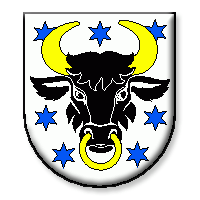 